Это один из самых доступных  видов психологической помощи!Это помощь для тех, у кого есть очень личные вопросы, обсуждение которых трудно доверить родителям, друзьям и близким!Наши принципы работы:анонимность – твой факт обращения и содержание беседы остаётся в тайне, ты можешь взять псевдоним;доступность – мы работаем 24 часа каждый день, без выходных;получить практические рекомендации психолога;познакомиться с публикациями по актуальным психологическим проблемам подросткового возраста;задать вопрос психологу;найти мотивационные цитаты, притчи и многое другое;предложить тему для публикации;обсудить актуальную проблему со сверстниками. 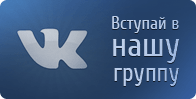 vk.com/tdsaratovбесплатность – телефонный разговор не надо оплачивать;недирективность – отсутствие на тебя давления  и        родительских назиданий;отказ от политических, религиозных, идеологических и прочих установок в беседе.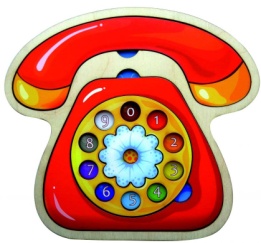  Ты можешь обратиться к нам  когда: ссоришься с родителями или родители ссорятся с тобой;тебя не понимают друзья;мучают страхи, тревоги, сомнения;оказываешься в ситуации, которая кажется тебе  неразрешимой;испытываешь трудности в выборе профессии;ЗВОНИ!Общероссийский детский телефон доверия8-800-2000-122круглосуточно!анонимно!Бесплатно!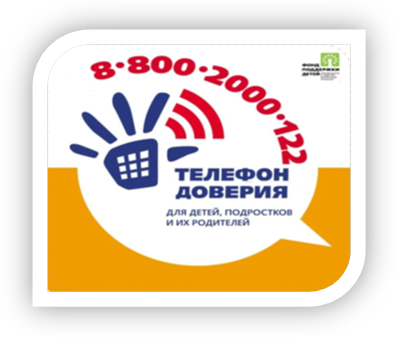 беспокоит низкая успеваемость в школе;вызывают вопросы интимные отношения;подвергаешься насилию в семье  или в  школе;употребляешь алкоголь и наркотики, понимая, что надо «завязывать»;посещают мысли о смерти;кажется, что весь мир против тебя;как  помочь другу, оказавшемуся в беде.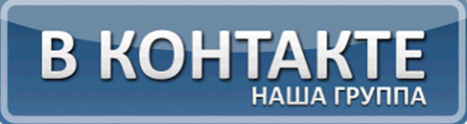 Теперь есть возможность обратиться на Телефон доверия для детей и подростков через социальную сеть ВКонтактеПосетив нашу группу, ты сможешь: узнать более полную информацию о Детском Телефоне ДоверияМинистерство труда и социальной защиты  Саратовской  областиГОСУДАРСТВЕНОЕ  АВТОНОМНОНЕ УЧРЕЖДЕНИЕСАРАТОВСКОЙ ОБЛАСТИ  «СОЦИАЛЬНО-РЕАБИЛИТАЦИОННЫЙЦЕНТР ДЛЯ НЕСОВЕРШЕННОЛЕТНИХ «ВОЗВРАЩЕНИЕ»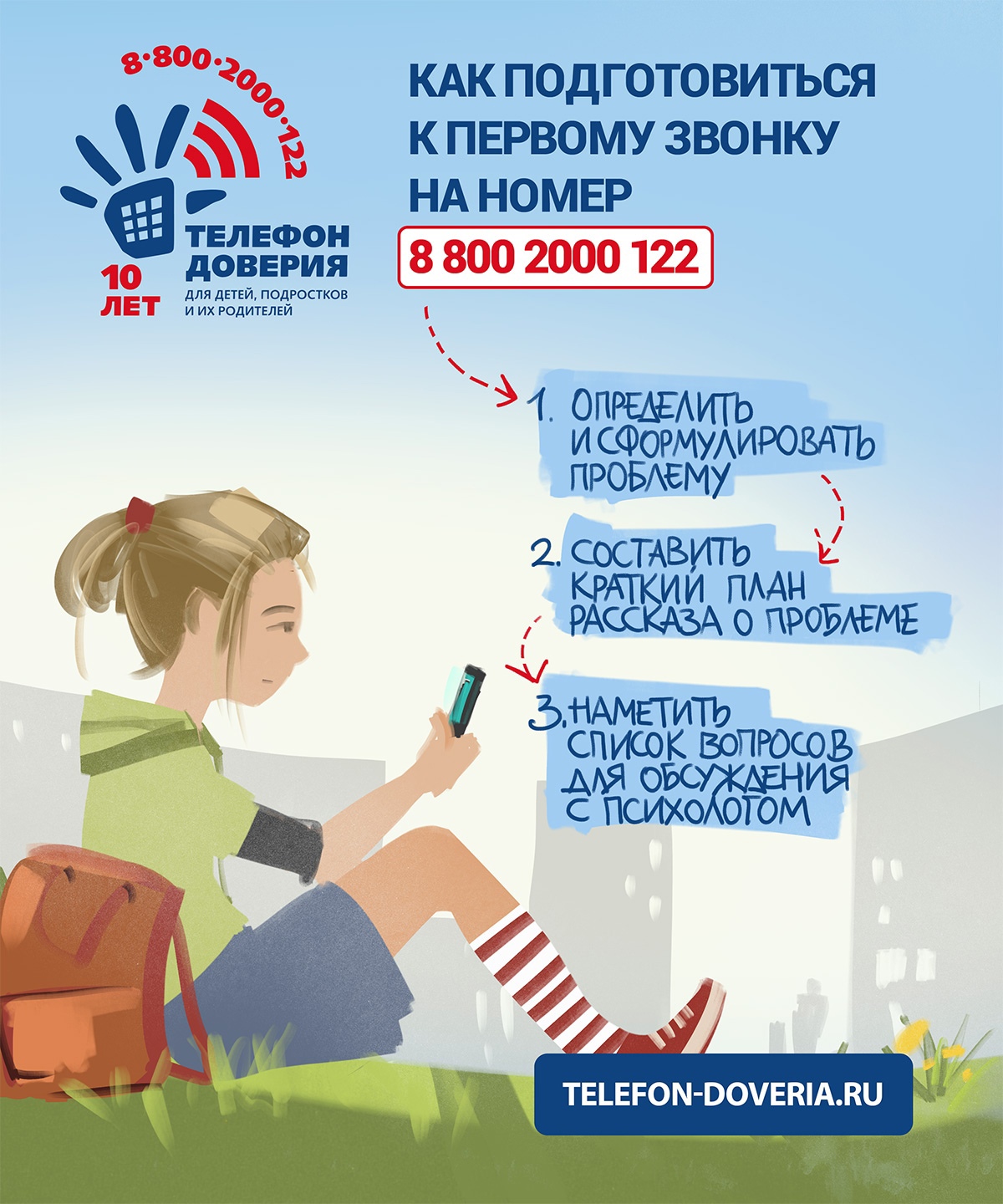 